1. Kako se nazivaju stranice pravouglog trougla koje grade prav ugao?krakovihipotenuzekateteosnovice2. Ako su katete pravouglog trougla dužine 3 cm i 4 cm, kolika je dužina hipotenuze tog trougla?6 cm5 cm45 cm17 cm3. Izračunaj dužinu nepoznate stranice trougla na slici.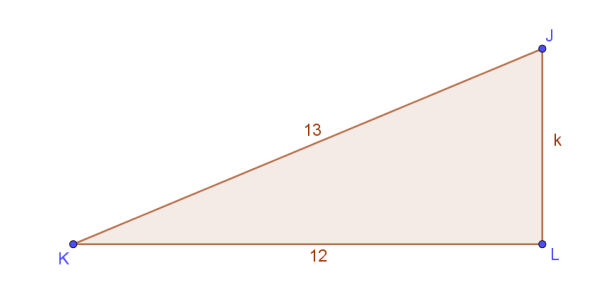 4558294. U pravouglom trouglu kateta je 6 cm, a hipotenuza je 10 cm, kolika je druga kateta? 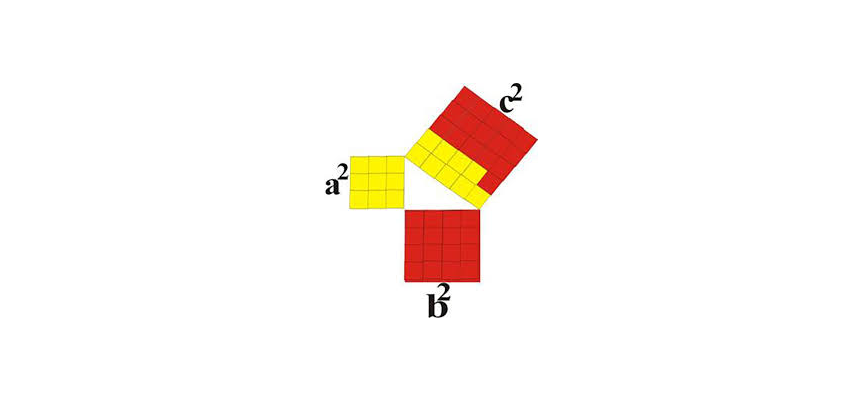 82213185. Odredi nepoznatu stranicu pravouglog trougla.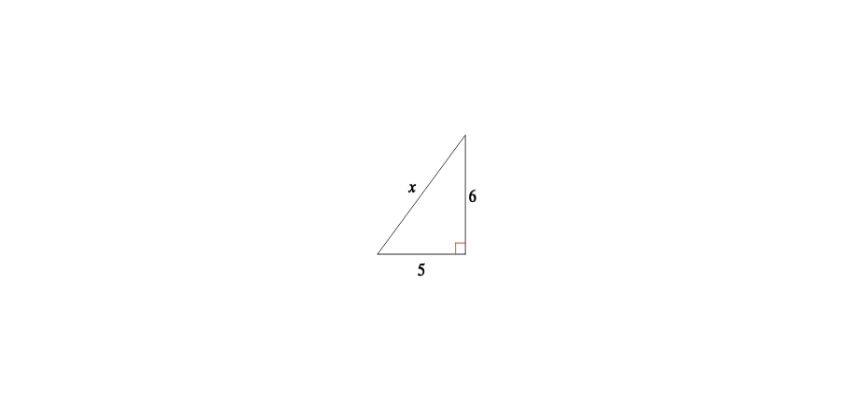 √3461√61346. Stranica kvadrata ima dužinu 12cm. Dužina dijagonale tog kvadrata je15√3​6√2 ​12√2 ​18cm7. Stranice pravougaonika imaju dužinu 12cm i 5cm. Dijagonala tog pravougaonika ima dužinu:12√217cm13cm14cm8. Dužina dijagonale kvadrata površine 100cm² je5√2 ​cm15√3 ​cm17cm10√2 ​cm9. Ako su katete dužina 12cm i 16cm onda hipotenuza ima dužinu54cm13cm45cm20cm10. Najduža stranica pravouglog trougla ima dužinu 13cm, a najkraća ima dužinu 5cm. Treća stranica ima dužinu:16cm28cm22cm12cm11. Ako stranica kvadrata ima dužinu 10cm, onda je dužina dijagonale:15√2 ​cm10√2 ​cm15√3 ​cm18cm12. Ako jedna kateta pravouglog trougla ima dužinu 20cm, a hipotenuza 25cm, onda druga kateta ima dužinu18cm15cm6cm25cm13. Koja stranica trougla na slici je hipotenuza?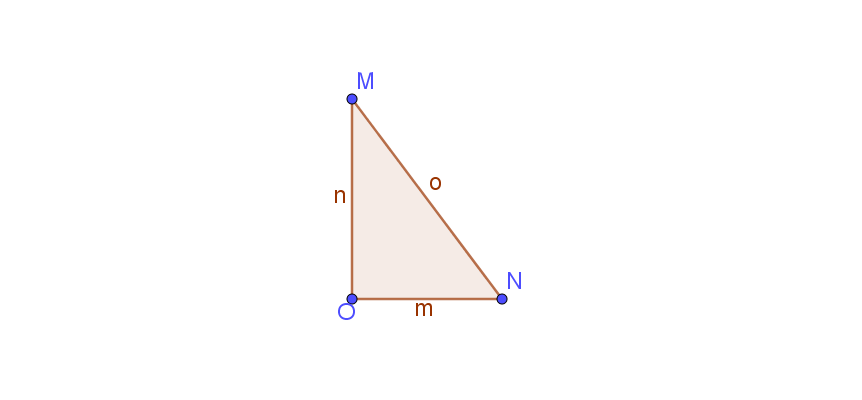 omn14. Kako se naziva stranica pravouglog trougla koja se nalazi nasuprot pravog ugla? ( upiši tačan odgovor)15. Pitagorina teorema važi zaoštrougli trougaotupougli trougaosvaki trougaopravougli trougao16. Dužina nepoznate stranice y sa slike iznosi: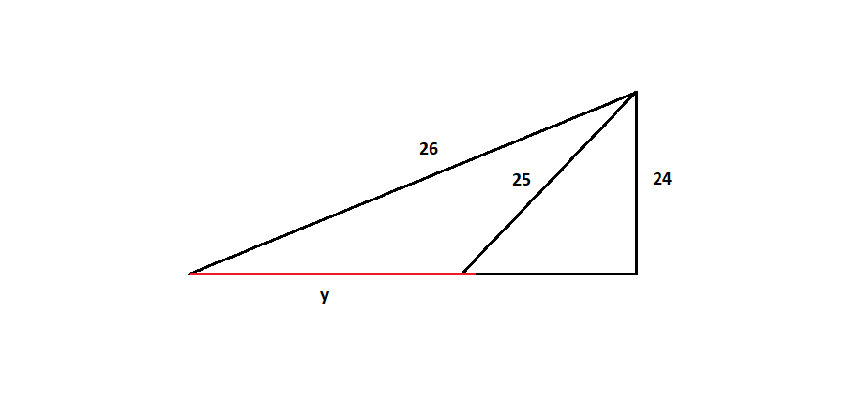 5154317. Površina pravougaonika je 192 cm². Izračunaj dužinu dijagonale ako je dužina jedne njegove stranice 12cm. ( unesi samo odgovarajući broj)18. Dužina hipotenuze je ____ cm.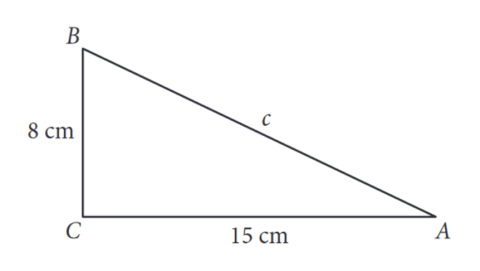 19. Кatete na slici su: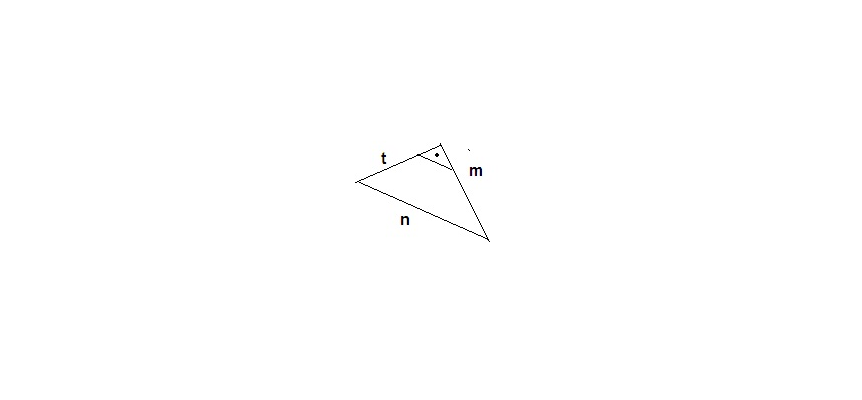 m,tm,nn,t20. Šestougao je sastavljen od 4 podudarna kvadrata, kao na crtežu. Duž AM na crtežu ima dužinu √40 ​ cm, obim figure je _____ cm.21. Obim trougla ADC, prikazanog na slici je ____ cm, ако је AC = 29 cm, CD = 36 cm и AB = 20 cm.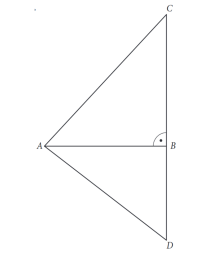 9085456722. Četvorougao ABCD na slici je paravougaonik. Odredi zbir dužina duži АМ и МN.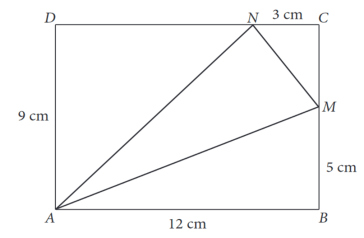 14⋅√2 ​+139⋅√2 ​+139⋅√2 ​19⋅√223. Majstor je nacrtao skicu dela krovne konstrukcije koju treba napraviti. Kolika je dužina grede označene slovom x na skici?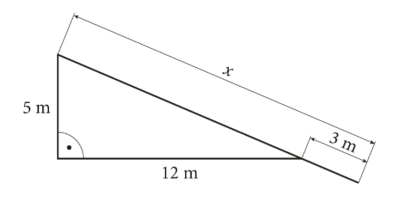 34172316